2021 Agricultural Wetland BankTechnical Assistance Program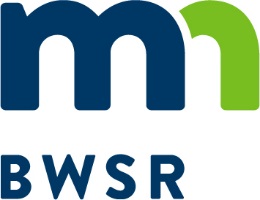 Application ChecklistNote: All forms listed below in bold italics can be found on the BWSR website under Wetlands/Mitigation &   Banking/Agricultural Wetland Bank: https://bwsr.state.mn.us/agricultural-wetland-bankREQUIRED FORMS AND DOCUMENTS FOR ALL APPLICATIONS	Technical Assistance Program - Application Checklist (this form)	Technical Assistance Program - Application Form	Technical Assistance Program - Questionnaire and Easement Area Assessment Form	Technical Assistance Program - Crop History and Land Use Form	Map 1: Proposed easement boundary and scale overlaid on an aerial photograph (no other lines/shading, etc.).  Section corners or centers should also be clearly identified.	Map 2: Estimate of restorable drained or filled wetland areas.  Overlay the location of any drainage components (tile, ditches, pumps, etc.)	NRCS Certified Wetland Determination (CWD) map. If a CWD has not been done, a map of the original NRCS wetland determination is acceptable. If the easement area contains or abuts any existing CRP contracts, conservation easements, or public lands, submit the following document:	Aerial photo identifying locations/boundaries of identified CRP contracts or other easements/public lands.  Other easements should be clearly marked as to which type (i.e. USFWS, WRP, RIM, etc.)If the application contains a CRP contract with an expiration date between 2019 – 2022, submit the following document:	The CRP contract, including information on what was seeded and restoration plans if any restoration activities occurred.Other information/comments:Proposal Deadline: Proposals submitted must be received by mail or courier no later than 2:30 p.m. Central Time on the applicable cutoff date.  The cutoff dates are April 7, August 31, and December 31, 2021.  Email and faxed proposals will not be considered.  Proposals must be sent in a sealed envelope to:	 	Minnesota Board of Water and Soil Resources	ATTN: 2021 Agricultural Wetland Bank	520 Lafayette Rd North	St Paul, MN  55155Landowner Name:County/Field Office: